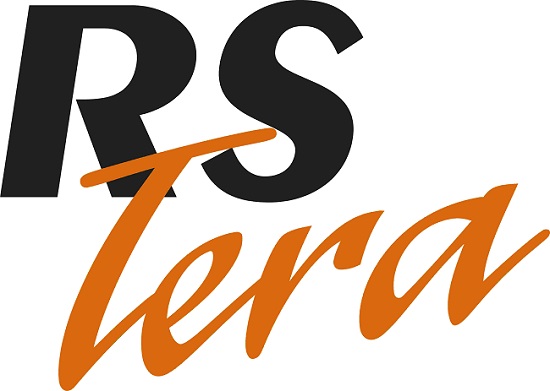 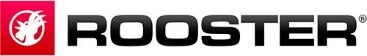 RS Tera ChampionshipsNOTICE OF RACEORGANISING AUTHORITY  in conjunction with The RS Tera Class Association UKThe notation ‘[DP]’ in a rule in the NoR means that the penalty for a breach of that rule may, at the discretion of the Protest Committee, be less than a disqualification.RULESThe regatta will be governed by the rules as defined in The Racing Rules of Sailing 20 – .International RS Tera Class Rules will apply. In addition: Electronic compasses or variations thereof will not be permitted [DP] All sailors must wear a whistle attached to their buoyancy aids [DP] All boats shall carry a painter of 6mm floating line at least 8 m in length (measured from the fitment point) permanently attached to the standard fitment position in front of the mast [DP] Rear handles on the transom handles must have the plastic loops fitted as supplied by RS [DP] The scrutineering process which is intended to assist in compliance with the RS Tera Class Rules will involve boats being selected at random for checks during the event. That technical officials may conduct inspections of a boat does not reduce the responsibilities of each competitor set out in this Notice of RaceCompetitors shall sail in accordance with the Royal Yachting Association (RYA) Racing Charter.The Post-Race Penalty and RYA Arbitration of the RYA Rules Dispute Process will be available. The Post-Race Penalty will be 30%.  All competitors will be required to wear personal floatation devices, except briefly while changing or adjusting clothing or personal equipment, at all times while afloat. ICF 'Y' will not be displayed. This changes RRS 40. [DP]The Sailing Instructions may also change other rules. In the event of a conflict between the NoR and the SIs, the SIs shall take precedence.ADVERTISINGAdvertising is permitted in accordance with the class rules and World Sailing Regulation 20. [DP]Boats may be required to display advertising chosen and supplied by the Organising Authority. [DP]The following parts of the hull and sail must be left clear for the display of advertising, if supplied, without exception.  All competitors shall ensure this is carried out before arrival at the event.the front one metre of the bow;the bottom 10% of the mainsail;the front 50cm of the boom nearest to the mast.ELIGIBILITY AND ENTRYThe regatta is open to all boats of the RS Tera class.All competitors must be a current member of the UK RS Tera Class Association.  Evidence of membership may be required at registration.The entry limit for this event is 100 boats across both the RS Tera Pro and RS Tera Sport fleetsEligible boats may enter by:completing the online entry form at making the required entry fee paymentsupplying at registration a completed Medical Information Declaration and a completed Parent/Guardian Consent Form signed by the appropriate parent or guardian.  Forms are available to download at FEESThe entry fee is £on or before midnight on .  After midnight on, the entry fee is £Online entry closes at midnight on Entries after midnight on will only be accepted at the discretion of the Organising Authority.  Late entrants must contact the RS Tera Class Secretary at rsterasecretary@gmail.com and, if accepted, the entry will be subject to an additional administration fee of £Refund of entry fees:Any fully paid entry cancelled prior to midnight onwill be refunded in full.Any paid entries cancelled after midnight on and before midnight on will receive a refund of % of the entry fee paid.No refunds will be offered after midnight on .SCHEDULEThe Championship will consist of races.  The intention is that there will be no more than races a day. However, additional races may be sailed either in advance or arears in order to complete the programme if weather or other reasons dictate.No warning signal will be made after  on .SAILING INSTRUCTIONSThe Sailing Instructions will be available on the Official Notice Board, and posted on the UK RS Tera Class Association website not after . The courses to be sailed will be described in the Sailing Instructions.VENUEThe venue is . The race area will be .COURSESSCORINGThe Low Point System of Appendix A will apply.One race is required to be completed to constitute a series.The Sport and Pro fleets will be scored separately.The total score for each boat will be the sum of her scores as follows:When 4 or fewer races have been completed, a boat's series score will be the total of her race scores;When from 5 to 7 races have been completed, a boat's series score will be the total of her race scores excluding her worst score;When 8 races have been completed, a boat’s series score will be the total of her race scores excluding her two worst scores.SUPPORT BOATSAll Support Boats must register in advance of the event with the UK RS Tera Class Association Secretary by email to rsterasecretary@gmail.comSupport Boats must organise their own berthing and pay any appropriate Harbour fees. Support Boats shall comply with the Support Boat regulations as defined in the Sailing Instructions.  BERTHINGBoats shall be kept in their assigned places while they are in the dinghy park for the duration of the regatta unless instructed otherwise.  [DP]Social distancing regulations and guidelines shall be complied with in the dinghy park and launch areas.  [DP]. [DP]RADIO COMMUNICATIONExcept in an emergency, a boat that is racing shall not make voice or data transmissions and shall not receive voice or data communication that is not available to all boats. This restriction also applies to mobile telephones.  [DP]PRIZESPrizes will be given dependent on number of entries, but as a minimum 1st – 3rd overall for the Sport and Pro Fleets.The titles will be awarded as follows:RISK STATEMENTRule 4 of the Racing Rules of Sailing states: “The responsibility for a boat’s decision to participate in a race or to continue racing is hers alone.”Sailing is by its nature an unpredictable sport and therefore inherently involves an element of risk. By taking part in the event, each competitor agrees and acknowledges that:They are aware of the inherent element of risk involved in the sport and accept responsibility for the exposure of themselves, their crew and their boat to such inherent risk whilst taking part in the event;They are responsible for the safety of themselves, their crew, their boat and their property whether afloat or ashore;They accept responsibility for any injury, damage or loss to the extent caused by their own actions or omissions;Their boat is in good order, equipped to sail in the event and they are fit to participate;The provision of a race management team, patrol boats and other officials and volunteers by the event organiser does not relieve them of their own responsibilities;The provision of patrol boat cover is limited to such assistance, particularly in extreme weather conditions, as can be practically provided in the circumstances;It is their responsibility to familiarise themselves with any risks specific to this venue or this event drawn to their attention in any rules and information produced for the venue or event and to attend any competitors briefing held for the event.PRIVACY STATEMENTThe personal information you provide to the Organising Authority will be used to facilitate your participation in the event.  If you have agreed to be bound by the Racing Rules of Sailing and the other rules that govern the event (the rules), the legal basis for processing that personal information is contract.  If you are not bound by the rules, the legal basis for processing that personal information is legitimate interest.  Your personal information will be stored and used in accordance with the Organising Authority’s privacy policy.  When required by the rules, personal information may be shared with the RYA and/or World Sailing.  The results of the event and the outcome of any hearing or appeal may be published.COVID-19 STATEMENTBy taking part in the event covered by this Notice of Race, each competitor and support person agrees and acknowledges that they are responsible for complying with any regulations and guidance in force from time to time in response to COVID-19 and for complying with the Organising Authority COVID-19 procedures. [DP]INSURANCEEach participating boat shall be insured with valid third-party liability insurance with a minimum cover of £3,000,000 per incident or equivalent.TELEVISION & MEDIA RIGHTSIn participating in the RS Tera Championship any competitor automatically grants to the Organising Authority, the National and International Class Associations permission to make, use and show, from time to time, any motion pictures and live, taped or film television and other reproductions of him/her during the period of the event without compensation, in perpetuity.FURTHER INFORMATION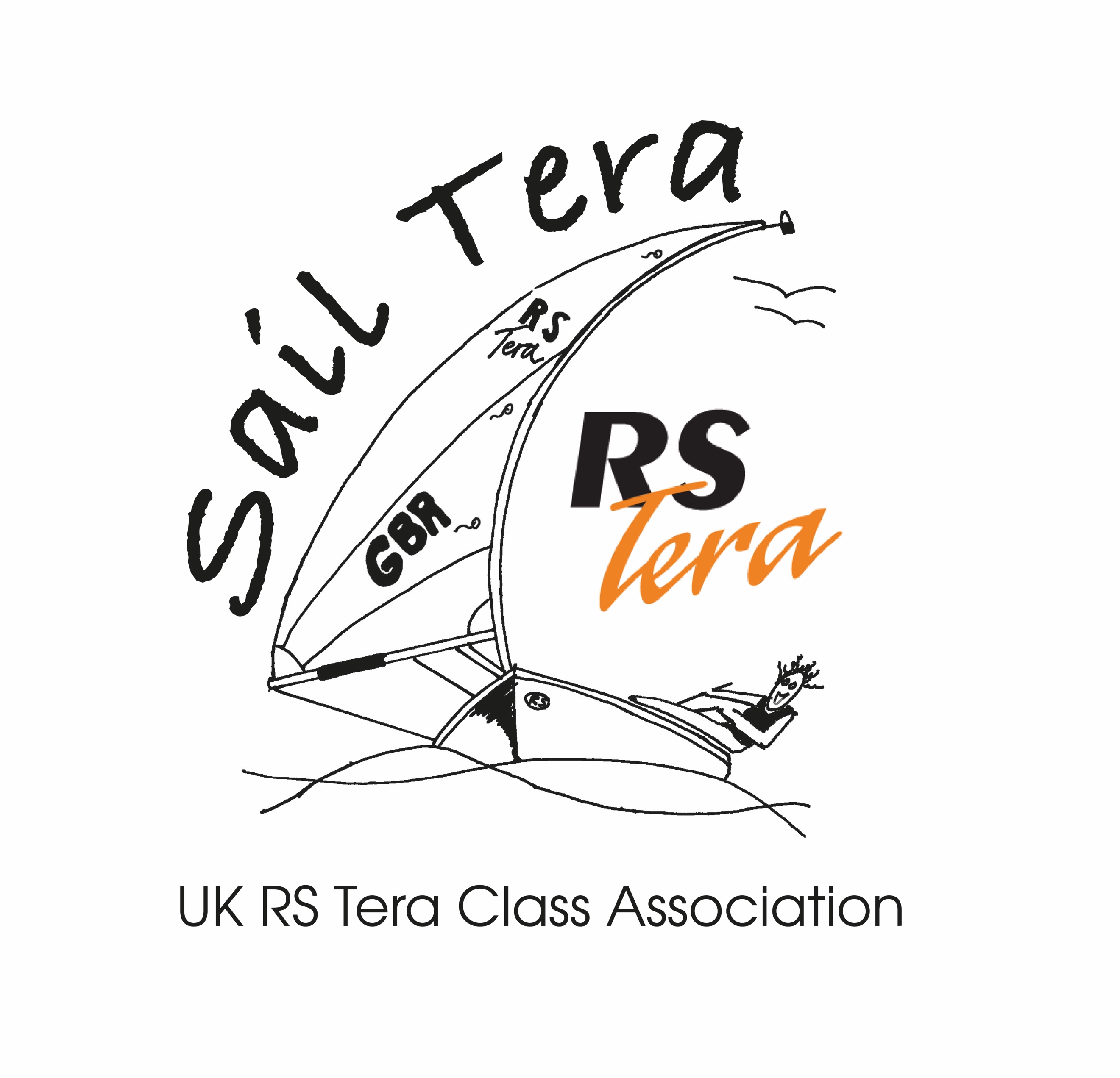 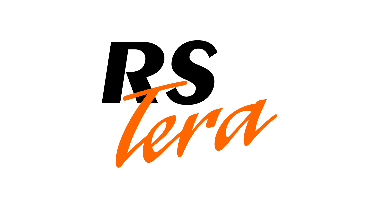 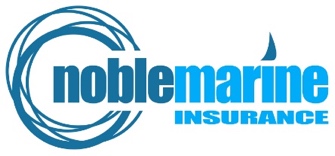 